ПРОЕКТ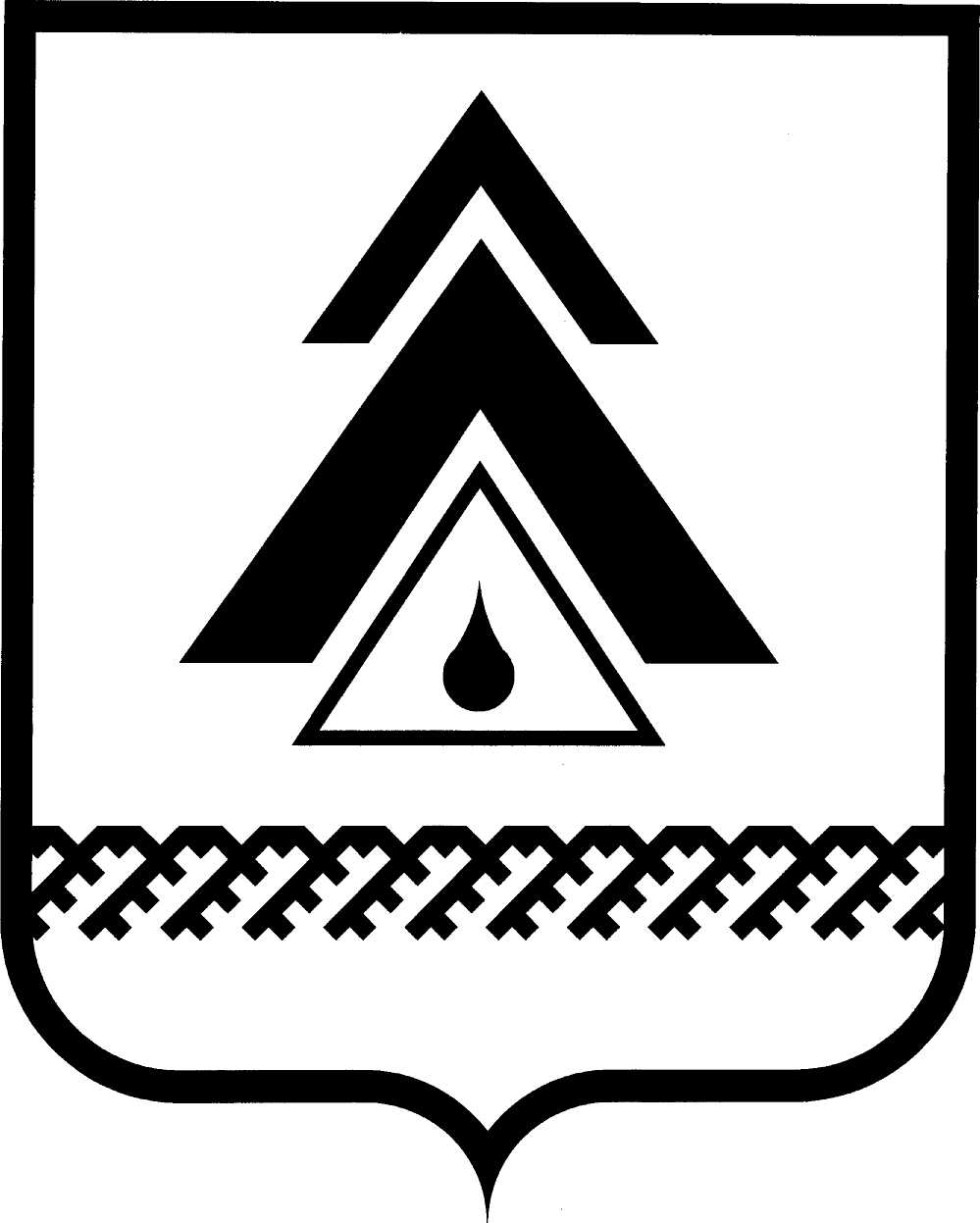 ДУМА НИЖНЕВАРТОВСКОГО РАЙОНАХанты-Мансийского автономного округа - ЮгрыРЕШЕНИЕО внесении изменений в приложение к решению Думы район от 26.08.2011 № 81 «Об оплате труда для лиц, замещающих муниципальные должности в муниципальном образовании Нижневартовский район»В соответствии с Федеральным законом от 06.10.2003 № 131-ФЗ                           «Об общих принципах организации местного самоуправления в Российской Федерации», в целях реализации Закона Ханты-Мансийского автономного округа – Югры от 28.12.2007 № 201-оз «О гарантиях осуществления полномочий депутата, члена выборного органа местного самоуправления, выборного должностного лица местного самоуправления в Ханты-Мансийском автономном округе – Югре», руководствуясь Уставом Нижневартовского района,Дума района РЕШИЛА:1. Внести в приложение к решению Думы района от 26.08.2011 № 81 «Об оплате труда для лиц, замещающих муниципальные должности                                                  в муниципальном образовании Нижневартовский район» (с изменениями                   от 25.05.2012 № 203, от 27.06.2012 № 214, от 26.11.2013 № 400, от 22.04.2016               № 24, от 13.05.2016 № 31, от 10.10.2016 № 77, от 14.11.2017 № 228,                               от 07.11.2018 № 338, от 26.12.2019 № 483, от 26.10.2020 № 556, от 31.03.2021                  № 604) следующие изменения:1.1. В пункте 5.2 раздела V слова: «с муниципальным правовым актом администрации района» заменить словами «с настоящим решением».1.2. В разделе VII:1.2.1. В пункте 7.3 слова «до одного месячного фонда оплаты труда» заменить словами «двух месячных фондов оплаты труда».1.2.2. Подпункт 7.3.1 изложить в следующей редакции:«7.3.1. Премия по результатам работы за квартал выплачивается в соответствии с настоящим решением, за I, II, III кварталы не позднее 15 календарных дней со дня окончания периода, за который начислено премирование, по итогам работы за IV квартал - в декабре текущего года.»1.2.3. В пункте 7.4 слова «до двух» заменить словами «трех».1.2.4. Подпункт 7.4.1 изложить в следующей редакции:«7.4.1. Премия по результатам работы за год выплачивается, в соотвествии с настоящим решением, не позднее первого квартала, следующего за отчетным годом.».1.2.5. Пункты 7.9 ,7.11 признать утратившими силу.2. Решение опубликовать (обнародовать) на официальном веб-сайте администрации Нижневартовского района (www.nvraion.ru) и в приложении «Официальный бюллетень» к районной газете «Новости Приобья».3. Решение вступает в силу после его официального опубликования (обнародования).4. Контроль за выполнением решения возложить на постоянную комиссию по бюджету, налогам, финансам и социально-экономическим вопросам Думы района (Е.Г. Поль).от ______________г. Нижневартовск                                            № _______Председатель Думы района______________И.В. ЗаводскаяГлава района ______________Б.А. Саломатин   